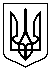 УПРАВЛІННЯ ОСВІТИ, КУЛЬТУРИ, МОЛОДІ, СПОРТУ ТА ТУРИЗМУ КОЦЮБИНСЬКОЇ СЕЛИЩНОЇ РАДИ КИЇВСЬКОЇ ОБЛАСТІТЕНДЕРНА ДОКУМЕНТАЦІЯ«Процедура закупівлі – відкриті торги з особливостями»на закупівлю товару: Зернові культури та картопля (код ДК 021:2015 – 0321 0000-6).селище Коцюбинське– 2024р.ДОДАТОК 1до тендерної документаціїКваліфікаційні вимоги**У разі участі об’єднання учасників підтвердження відповідності кваліфікаційним критеріям здійснюється з урахуванням узагальнених об’єднаних показників кожного учасника такого об’єднання на підставі наданої об’єднанням інформації.Підстави для відмови в участі у процедурі закупівлі (для учасників)Замовником буде проведена перевірка відсутності підстав для відмови в участі за допомогою публічної інформації, що оприлюднена у формі відкритих даних згідно із Законом України “Про доступ до публічної інформації” та/або міститься у відкритих публічних електронних реєстрах, доступ до яких є вільним, або публічної інформації, що є доступною в електронній системі закупівель, крім випадків, коли доступ до такої інформації є обмеженим на момент оприлюднення оголошення про проведення відкритих торгів.У випадку виявлення наявності підстав для відмови в участі замовник відхиляє тендерну пропозицію учасника із зазначенням аргументації в електронній системі закупівель на підставі підпункту 1 пункту 44 Особливостей, а саме - учасник процедури закупівлі підпадає під підстави, встановлені пунктом 47 Особливостей.Підстави для відмови в участі у процедурі закупівлі (для переможців)Переможець процедури закупівлі у строк, що не перевищує чотири дні з дати оприлюднення в електронній системі закупівель повідомлення про намір укласти договір про закупівлю, повинен надати замовнику шляхом оприлюднення в електронній системі закупівель документи, що підтверджують відсутність підстав, зазначених у підпунктах 5, 6 і 12 та в абзаці чотирнадцятому пункту 47 Особливостей.Переможець процедури закупівлі, після оприлюднення в електронній системі закупівель документів/інформації, що підтверджують відсутність підстав для відмови в участі у процедурі закупівлі та надання яких передбачено Додатком 2 до тендерної документації, накладає кваліфікований електронний підпис (КЕП)/удосконалений електронний підпис (УЕП).У разі, якщо переможець процедури закупівлі не надав у спосіб, зазначений в тендерній документації, документи, що підтверджують відсутність підстав, встановлених пунктом 47 Особливостей, або надав документи, які не відповідають вимогам, визначеним у тендерній документації або надав їх з порушенням строків, визначених Особливостями, або не наклав КЕП/УЕП після оприлюднення таких документів в електронній системі закупівель, замовник відхиляє його на підставі абзацу 3 підпункту 3 пункту 44 Особливостей, а саме: переможець процедури закупівлі не надав у спосіб, зазначений в тендерній документації, документи, що підтверджують відсутність підстав, визначених у підпунктах 5, 6 і 12 та в абзаці чотирнадцятому пункту 47 цих Особливостей.ДОДАТОК  2до тендерної документації Інформація про необхідні технічні, якісні та кількісні характеристики предмета закупівлі - технічні вимоги до предмета закупівліЗамовник самостійно визначає необхідні  технічні характеристики предмета закупівлі виходячи зі специфіки предмета закупівлі, керуючись принципами здійснення закупівель та з дотриманням законодавства.Технічні характеристики:Товар повинен відповідати показникам безпечності та якості для харчових продуктів, чинним нормативним документам, затвердженим у встановленому законодавством порядку, Вимогам затвердженим постановою КМУ від 24 березня 2021 р. № 305 «Про затвердження норм та Порядку організації харчування у закладах освіти та дитячих закладах оздоровлення та відпочинку»/2. Якісні характеристики 2.1. Учасник для підтвердження якості товарів, що планує постачати/реалізовувати певний товар у складі пропозиції повинен подати:копію сертифікату відповідності, та/або копію посвідчення про якість, та/або копію декларації виробника, та/або паспорти, або інші документи встановлені діючим законодавством на запропоновану продукцію з посиланням на законодавчі акти. Для підтвердження дотримання оператором ринку державного контролю у формі аудиту постійно діючих процедур, заснованих на принципах HACCP надати у складі тендерної пропозиції акт, складений за результатами проведення заходу державного контролю у формі аудиту постійно діючих процедур, заснованих на принципах HACCP на підприємстві Учасника (згідно Наказом Міністерства аграрної політики та продовольства України 08.08.2019 № 446). Акт без виявлених порушень).2.2. Товар, що буде постачатися Постачальником повинен бути обов'язково того ж найменування та у тій же кількості, які вказані у комерційній пропозиції учасника. 2.3. Поставка  до  31.12.2024 р. окремими дрібними партіями, в залежності від потреби закладів, впродовж дії договору, після надання письмової (або електронною поштою/ або телефоном) заявки від Замовника. Доставка продукції повинна бути здійснена протягом двох робочих днів з дня отримання та узгодження заявки. На підтвердження вимоги надати гарантійний лист.2.4. Дотримання строків придатності товару. При поставці повинна дотримуватись цілісність стандартної упаковки з необхідними реквізитами виробника на кожній упаковці, та одиниці товару. Упаковка не повинна бути деформованою або пошкодженою. Товар повинен бути упакований таким чином, щоб уникнути його пошкодження та псування під час транспортування.2.5. Доставка товару здійснюється, безпосередньо  на  адресу  Замовника, завантажувальні та розвантажувальні роботи – за рахунок постачальника. Приймання товару здійснюється тільки в присутності представника Постачальника, за умови надання Довіреності, виданої Постачальником, та копії паспорту уповноваженої особи.  Приймання Товару по якості, комплектності і кількості здійснюється уповноваженими представниками обох Сторін. 2.6. У разі виявлення неякісного Товару або такого, що не відповідає умовам договору, Постачальник зобов’язаний замінити неякісний Товар протягом двох робочих днів з моменту виявлення неякісного Товару на якісний без будь-якої додаткової оплати з боку Замовника. На підтвердження можливості обміну товару неналежної якості, що не відповідає вимогам Учасник повинен надати гарантійний лист.Товар, який пропонується учасником має бути рівноцінним, рівнозначним, рівносильним, такий,  що повністю відповідає товару, який закупляється, може його замінити або виражати в повному об’ємі. Товари, які закуповуються повинні бути тільки таких характеристик та параметрів, які вказані в даному додатку. Пропозиції з іншими характеристиками не розглядатимуться.ДОДАТОК 3 до тендерної документаціїФормаТЕНДЕРНА ПРОПОЗИЦІЯ Зернові культури та картопля (код ДК 021:2015 – 0321 0000-6).    Ми, (найменування Учасника), надаємо свою тендерну пропозицію щодо участі у тендерних торгах на закупівлю згідно з технічними та іншими вимогами Замовника.Вивчивши тендерну документацію та інформацію про необхідні технічні, якісні та кількісні характеристики, на виконання зазначеного вище маємо можливість та погоджуємося виконати вимоги Замовника та Договору про закупівлю на загальну вартість тендерної пропозиції (з ПДВ¹):цифрами ² ___________________________________________, у тому числі ПДВ¹словами  ___________________________________________, у тому числі ПДВ¹.*У разі, коли Учасник закуповує товар у дистрибютора або дилера тощо, він зазначає організацію, в якої закуповує товар.Примітка:¹ без ПДВ – для учасників, які не є платниками податку на додану вартість, відповідно до вимог Податкового кодексу України;² ціни надаються в гривнях з двома знаками після коми (копійки). 1. Учасник визначає ціну на товар, які він пропонує виконувати за Договором  з урахуванням ПДВ. 2. Ціни вказуються  з урахуванням податків і зборів, що сплачуються або мають бути сплачені.3. Обсяги закупівлі товару можуть бути зменшені залежно від потреб Замовника та реального фінансування видатків.4. У разі визначення нас переможцем та прийняття рішення про намір укласти договір про закупівлю, ми візьмемо на себе зобов'язання виконати всі умови, передбачені договором.5. Ми погоджуємося дотримуватися умов цієї пропозиції протягом 90 календарних днів з дня визначення переможця тендерних пропозицій. 6. Ми погоджуємося з умовами, що ви можете відхилити нашу чи всі тендерні пропозиції згідно з умовами тендерної документації та розуміємо, що Ви не обмежені у прийнятті будь-якої іншої пропозиції з більш вигідними для Вас умовами.  7. Ми розуміємо та погоджуємося, що Ви можете відмінити процедуру закупівлі у разі наявності обставин для цього згідно із Законом. 8. Якщо нас визначено переможцем торгів, ми беремо на себе зобов’язання підписати договір із замовником не пізніше ніж через 15 днів з дня прийняття рішення про намір укласти договір про закупівлю та не раніше ніж через 5 днів з дати оприлюднення на веб-порталі Уповноваженого органу повідомлення про намір укласти договір про закупівлю. 9. Зазначеним нижче підписом ми підтверджуємо повну, безумовну і беззаперечну згоду з усіма умовами проведення процедури закупівлі, визначеними в тендерній документації. Примітка: 1. Учасники повинні дотримуватись встановленої форми.2. Внесення в форму «Тендерна пропозиція» будь-яких змін неприпустимо.* Тендерна пропозиція подається у сканованому вигляді за підписом уповноваженої посадової особи Учасника.Повноваження щодо підпису документів тендерної пропозиції Учасника процедури закупівлі підтверджується випискою з протоколу засновників, наказом про призначення, довіреністю, дорученням або іншим документом, що підтверджує повноваження посадової особи Учасника на підписання документів. Відповідальність за помилки друку у документах, наданих Замовнику через електронну систему закупівель та підписаних відповідним чином, несе Учасник.ДОДАТОК 4до тендерної документаціїПроєкт Договору ДОГОВІР №___ селище Коцюбинське                                                                                                            ____________202 р.Управління освіти, культури, молоді спорту та туризму Коцюбинської селищної ради Київської області,  в особі начальника управління Лошицької Олени Леонідівни, що   діє на підставі Положення (далі - Замовник) з однієї сторони ,і__________________________ (далі – Постачальник)  в особі ____________________________, що діє на підставі ___________________________,  з іншої сторони,  разом - Сторони,  керуючись Законом України «Про публічні закупівлі» від 25.12.2015 № 922-VIII (із змінами), постановою Кабінету Міністрів України від 12 жовтня 2022 р. № 1178 «Про затвердження особливостей здійснення публічних закупівель товарів, робіт і послуг для замовників, передбачених Законом України “Про публічні закупівлі”, на період дії правового режиму воєнного стану в Україні та протягом 90 днів з дня його припинення або скасування», Цивільним і Господарським кодексами України, УКАЗОМ ПРЕЗИДЕНТА УКРАЇНИ №64/2022 від 24.02.2022 року «Про введення воєнного стану в Україні» зі змінами, уклали цей договір про наступне (далі - Договір): І. Предмет договору1. 1. Постачальник зобов'язується в порядку та на умовах, визначених цим Договором, а також чинним законодавством України, протягом 2024 року поставити Замовнику товар за визначеним предметом закупівлі Зернові культури та картопля (код ДК 021:2015 – 0321 0000-6) (далі – «Товар»), а Замовник – прийняти і оплатити такий Товар.1.2.Товар поставляється Замовнику партіями зг. дислокації Додаток №2.1.3.  Найменування Товару, асортимент та ціна за одиницю якого наведені в Специфікації Товару, Додаток №1.1..4..Обсяг закупівлі товару може бути зменшений залежно від реального фінансування
видатків.II.	Якість товару та гарантії Постачальника.2.1.Постачальник гарантує, що Товар, який поставляється за цим Договором, відповідає всім міжнародним вимогам і стандартам, що вимагаються до даного виду Товару та є сертифікованим для його використання на території України.2.2.Постачальник гарантує, що якість товару, який постачається за цим Договором  відповідає  вимогам,  встановленим  нормативним актам діючого законодавства (державним стандартам (технічним умовам)) та підтверджує  якість кожної партії товару документами, передбаченими  для товару даного виду на дату поставки .2.3. Постачальник  гарантує, що має право на підписання даного Договору від власного імені, а у разі виникнення спору з приводу правочинності укладення даного Договору, вирішує такий спір самостійно без участі Покупця. ІІІ.	Умови та місце поставки товару3.1 Строк (термін) поставки (передачі) товарів: поставка здійснюється протягом 2 робочих днів з дати заявок Замовника, наданих постачальнику у письмовій (або електронною поштою/ або телефоном) формі.3.2. Місце поставки (передачі) товарів: підпорядковані замовнику заклади освіти (згідно Додатку №2).5.3. Продукція, яка поставляється, підлягає обов‘язковому контролю представником Замовника та повинна відповідати наданому сертифікату якості та, у визначених законом випадках, ветеринарним свідоцтвом або ветеринарною довідкою.5.4. Замовник набуває права власності на товар після підписання накладної.ІV. Прийом –передача товару .4.1. Постачальник зобов’язаний одночасно з Товаром передати представникам Замовника документи, передбачені чинним законодавством, що підтверджують якість та безпечність Товару (сертифікати відповідності (якості), декларація виробника, висновки санітарно-гігієнічної експертизи відносно тих його категорій для яких вони передбачені, інші документи, передбачені чинним законодавством). Датою поставки Товару є дата коли Товар було передано за місцем поставки, що підтверджується видатковими накладними (товарно-транспортними накладними за необхідності).4.2. Розвантаження Товару здійснюється Постачальником в місці поставки Товару. Розвантаження Товару здійснюється Постачальником самостійно та включає в себе:-   розвантаження Товару з транспортного засобу в місце його поставки;- переміщення Товару від транспортного засобу на визначене Замовником місце встановлення (монтажу) Товару всередині приміщення, яке розташоване в будівлі, що знаходиться за адресою місця поставки Товару.4.3. В разі, якщо під час прийому-передачі Товару Замовником було виявлено неналежну кількість  або якість Товару, Сторони роблять відповідну відмітку про це у видатковій накладній.4.4. Постачальник зобов’язаний здійснити допоставку Товару, який у видатковій накладній відмічений як непоставлений та заміну неякісного або просроченого Товару протягом двох робочих днів. Передбачений даним пунктом строк починає обчислюватися з наступного робочого дня, що слідує за днем підписання Сторонами видаткової накладної. При допоставці та/або заміні Товару Постачальник надає Замовнику нову (додаткову) видаткову накладну на таку частину Товару.V.	Ціна договору5.1. Ціна цього Договору становить   _________________________ (______________________________________________________), в тому числі  ПДВ.Ціна за одиницю товару  -  згідно додатку №1            5.2.   Ціна Товару, наведена в Додатку №1 до даного Договору, може бути змінена виключно за згодою обох Сторін, що має бути оформлено відповідною додатковою угодою до даного Договору.5.3. Ціна на товар встановлена в національній валюті України. В ціну включаються витрати на транспортування, навантаження, розвантаження, податки і збори, що сплачуються або мають бути сплачені, усіх інших витрат..        VІ .Порядок здійснення оплати6.1. Всі розрахунки за даним Договором здійснюються в безготівковій формі, в гривнях.6.2. Розрахунки проводяться шляхом оплати Замовником після  пред'явлення Постачальником накладної  на оплату  товару протягом 10 (десяти) робочих днів після надходження відповідних бюджетних коштів на рахунки Замовника, після підписання Сторонами видаткової накладної.VIІ .Права та обов'язки сторін7.1.	Замовник зобов'язаний:7.1.1.Своєчасно та в повному обсязі сплатити за поставлений товар;7.1.2.Прийняти  поставлений товар згідно з видатковою накладною;7.1.3.Після контролю за достовірністю видаткової накладної Постачальника, підписати накладні;7.1.4.Оплатити товар, на умовах та в порядку зазначеному в розділі VІ цього Договору.7.2.Замовник має право:7.2.1. Достроково розірвати цей Договір у разі невиконання зобов'язань Постачальником, повідомивши про це його у строк, встановлений  вимогами  чинного законодавства;7.2.2. Контролювати  поставку товару у строки, встановлені цим Договором;7.2.3. Зменшувати обсяг  закупівлі  товару та загальну вартість цього Договору залежно від реального фінансування видатків. У такому разі Сторони вносять відповідні зміни до цього Договору;7.2.4. Повернути документи Постачальнику без здійснення оплати в разі неналежного їх оформлення  (відсутність печатки, підписів тощо);7.2.5. Вимагати   від   Постачальника  безоплатного   усунення   недоліків   поставленого товару або відшкодування  витрат, здійснених Продавцем чи  третьою  особою, на їх виправлення;7.2.6. Вимагати від Постачальника відповідного зменшення ціни;7.2.7. Відмовитися від договору і вимагати повернення сплаченої за поставлений товар грошової суми.7.2.8 .У разі відмови  Постачальника від виконання договору  Замовник має право  достроково  розірвати договір.7.2.9. У разі настання ситуації, що перешкоджають належному виконанню Замовником фінансових зобов’язань  за цим Договором відтермінувати оплату товару до 60 днів.7.3.	Постачальник  зобов'язаний:7.3.1.Забезпечити поставку товару  у строки передбачені даним договором;7.3.2. Поставити товар за даним договором відповідно з діючими Держстандартами, ТУ, нормами, правилами  встановленими для даного виду товару;7.3.3.Самостійно доставити товар до місця вказаного Замовником.7.4.	Постачальник має право:7.4.1. Своєчасно та в повному обсязі отримати плату за поставлений товар;7.4.2. На дострокову поставку товару;VIIІ. Відповідальність сторін8.1  За невиконання чи неналежне виконання своїх зобов’язань, передбачених даним Договором винна Сторона несе відповідальність, передбачену положеннями даного Договору та нормами чинного законодавства України.8.2.  За порушення строків поставки Товару у строки, передбачені цим Договором або затримку заміни неякісного Товару чи усунення недоліків  Постачальник сплачує Замовнику  пеню у розмірі 0,1 % від вартості несвоєчасно поставленого Товару за кожен день прострочення, а за прострочення понад тридцять днів додатково стягується штраф у розмірі семи відсотків вказаної вартості.8.3. За порушення вимог щодо якості Товару  Постачальник сплачує Замовнику штраф у розмірі 20% вартості неякісного Товару.ІX. Обставини непереборної сили9.1.Сторони звільняються від відповідальності за повне або часткове невиконання своїх зобов’язань за цим Договором, якщо таке невиконання стало наслідком обставин непереборної сили, що виникли після укладання цього Договору та які Сторони не могли ані передбачити, ані попередити розумними заходами.9.2. Обставинами непереборної сили Сторони погодилися вважати обставини, що знаходяться поза розумним контролем Сторін, а саме: повені, землетруси, пожежі, інші стихійні лиха; війну, воєнні дії, акти тероризму; страйки, що відповідають вимогам законодавства; прийняття органами державної влади та/або місцевого самоврядування та/або Національним банком України нормативних актів, які унеможливлюють виконання Сторонами своїх зобов’язань за Договором та інше (надалі – «Форс-Мажор»).9.3. У випадку виникнення обставин, визначених п. 9.2. цього Договору, Сторона, що зазнала їх впливу, повинна негайно (але в строк не більше 3-х календарних днів) за допомогою будь-яких доступних засобів повідомити про такі обставини іншу Сторону, направши письмове повідомлення про настання таких  обставин (надалі - «Повідомлення про Форс-Мажор»).9.4.Повідомлення про Форс-Мажор повинно містити  вичерпну інформацію про природу обставин непереборної сили, час їх настання та оцінку їх впливу  на можливість Сторони виконувати свої зобов’язання за Договором та на порядок виконання зобов’язань за Договором, у випадку якщо це можливо.9.5. Коли дія обставин, визначених п. 9.2. цього Договору, припиняється, Сторона, що зазнала їх впливу, зобов’язана негайно, але в  будь-якому випадку в строк не пізніше 24 (двадцяти чотирьох) годин з моменту, коли Сторона дізналась  або  повинна булла дізнатися  про припинення, письмово повідомити  протилежну Сторону про  їх припинення. Таке Повідомлення  повинно містити інформацію про час  припинення дії таких обставин та вказівку на строк, протягом якого Сторона виконає свої зобов’язання за Договором.9.6. Наявність та строк дії обставин непереборної сили має бути належно підтверджено уповноваженим компетентним органом держави  місця існування відповідних обставин. 9.7. У випадку, якщо Сторона, що зазнала дії обставин непереборної сили, не направить або несвоєчасно  направить  Повідомлення  про Форс-Мажор, як  це визначено п. 9.4. цього Договору, така  Сторона  втрачає  право  посилатися  на обставини непереборної сили як на підставу для звільнення від відповідальності за повне або часткове невиконання своїх зобов’язань за цим Договором. 9.8. У випадку настання обставин, визначених п. 9.2. цього Договору, строк виконання зобов’язань Сторонами за цим  Договором продовжується відповідно часу, протягом якого діють такі обставини.9.9. У випадках, коли обставини, визначені в п. 9.2. Договору, діють більше  3 (трьох) місяців, або коли при виникненні таких обставин стає очевидним, що такі обставини будуть діяти більше такого строку, будь-яка Сторона має право розірвати цей Договір в односторонньому порядку, шляхом направлення відповідного письмового повідомлення іншій Стороні. В такому випадку даний Договір вважається достроково розірваним  т а припиняє свою дію  з моменту отримання іншою Стороною письмового повідомлення про дострокове розірвання цього Договору. Сторона яка розриває Договір через настання передбачених даним розділом обставин, звільняється від відповідальності за таке дострокове розірвання, про те є Сторони мають провести розрахунок поставлений та прийнятий Замовником Товар згідно умов цього Договору.X. Вирішення спорів10.1. У випадку виникнення спорів або розбіжностей Сторони зобов'язуються вирішувати їх шляхом взаємних переговорів та консультацій.10.2. У разі недосягнення Сторонами згоди спори   (розбіжності) вирішуються у судовому порядку. Усі   відносини,   що   виникають   відповідно   до   Договору   і   не   урегульовані   в ньому, регулюються законодавством України.XІ. Строк дії договору12.1. Цей Договір набирає чинності з дня його підписання  і діє до «31» грудня 2024 р. але в будь-якому випадку до повного виконання взятих на себе зобов’язань обома сторонами. 12.2.  Цей   Договір   укладається   і   підписується   у 2-ох примірниках, що мають однакову юридичну силу.ХІІ. Порядок зміни умов договору13.1 Зміни до договору про закупівлю можуть вноситись у випадках, зазначених у цьому Договорі та оформляються у письмовій формі шляхом укладення додаткової угоди.13.2. Пропозицію щодо внесення змін до договору може зробити кожна із Сторін Договору.13.3. Пропозиція щодо внесення змін до договору має містити обґрунтування необхідності внесення таких змін договору і виражати намір особи, яка її зробила, вважати себе зобов'язаною у разі її прийняття. Обмін інформацією щодо внесення змін до договору здійснюється у письмовій формі шляхом взаємного листування.13.4. Зміна договору допускається лише за згодою сторін, якщо інше не встановлено договором або законом. В той же час, договір може бути змінено або розірвано за рішенням суду на вимогу однієї із сторін у разі істотного порушення договору другою стороною та в інших випадках, встановлених договором або законом.13.5.Додаткові угоди та додатки до цього Договору є його невід'ємною частиною і мають юридичну силу у разі, якщо вони викладені у письмовій формі, підписані Сторонами.13.6. Сторона несе повну відповідальність за правильність вказаних нею у цьому Договорі реквізитів та зобов'язується своєчасно у письмовій формі повідомляти іншу Сторону про їх зміну, а у разі неповідомлення несе ризик настання пов'язаних із ним несприятливих наслідків.13.7. У випадках, не передбачених дійсним Договором, Сторони керуються чинним законодавством України.XIV. Інші умови14.1. При невиконанні умов Договору або неможливості його виконання в силу об'єктивних причин (відсутності потреби в подальшому наданні послуги, при виникненні об'єктивних обставин), Сторони мають право достроково розірвати його згідно письмового попередження одна одну.14.2. Істотні умови договору про закупівлю не можуть змінюватися після його підписання до виконання зобов’язань сторонами в повному обсязі, крім випадків, визначених пунктом 19 Особливостей, а саме:1) зменшення обсягів закупівлі, зокрема з урахуванням фактичного обсягу видатків замовника;2) погодження зміни ціни за одиницю товару в договорі про закупівлю у разі коливання ціни такого товару на ринку, що відбулося з моменту укладення договору про закупівлю або останнього внесення змін до договору про закупівлю в частині зміни ціни за одиницю товару. Зміна ціни за одиницю товару здійснюється пропорційно коливанню ціни такого товару на ринку (відсоток збільшення ціни за одиницю товару не може перевищувати відсоток коливання (збільшення) ціни такого товару на ринку) за умови документального підтвердження такого коливання та не повинна призвести до збільшення суми, визначеної в договорі про закупівлю на момент його укладення;3) покращення якості предмета закупівлі за умови, що таке покращення не призведе до збільшення суми, визначеної в договорі про закупівлю;4) продовження строку дії договору про закупівлю та строку виконання зобов’язань щодо передачі товару, виконання робіт, надання послуг у разі виникнення документально підтверджених об’єктивних обставин, що спричинили таке продовження, у тому числі обставин непереборноїсили, затримки фінансування витрат замовника, за умови, що такі зміни не призведуть до збільшення суми, визначеної в договорі про закупівлю;5) погодження зміни ціни в договорі про закупівлю в бік зменшення (без зміни кількості (обсягу) та якості товарів, робіт і послуг);6) зміни ціни в договорі про закупівлю у зв’язку з зміною ставок податків і зборів та/або зміною умов щодо надання пільг з оподаткування – пропорційно до зміни таких ставок та/або пільг з оподаткування, а також у зв’язку з зміною системи оподаткування пропорційно до зміни податкового навантаження внаслідок зміни системи оподаткування;7) зміни встановленого згідно із законодавством органами державної статистики індексу споживчих цін, зміни курсу іноземної валюти, зміни біржових котирувань або показників Platts, ARGUS, регульованих цін (тарифів), нормативів, середньозважених цін на електроенергію на ринку “на добу наперед”, що застосовуються в договорі про закупівлю, у разі встановлення в договорі про закупівлю порядку зміни ціни;8) зміни умов у зв’язку із застосуванням положень частини шостої статті 41 Закону.14.3. Зміни умов у зв’язку із застосуванням положень частини шостої статті 41 Закону,а саме: «Дія договору про закупівлю може бути продовжена на строк, достатній для проведення процедури закупівлі на початку наступного року в обсязі, що не перевищує 20 відсотків суми, визначеної в початковому договорі про закупівлю, укладеному в попередньому році, якщо видатки на досягнення цієї цілі затверджено в установленому порядку».14.4. При невиконанні умов Договору або неможливості його виконання в силу об'єктивних причин (відсутності потреби в подальшому наданні послуги, при виникненні об'єктивних обставин), Сторони мають право достроково розірвати його згідно письмового попередження одна одну за 10 (десять календарних) днів до розірвання.14.5. Дія даного Договору припиняється: за згодою Сторін;на вимогу однієї із Сторін,за рішенням Господарського суду у разі невиконання іншою Стороною своїх зобов'язань за даним Договором;з інших підстав передбачених чинним законодавством УкраїниXIIІ. Додатки до договору13.1Невід'ємною частиною цього Договору є: Додаток № 1,Додаток №2ХІV. Місцезнаходження та банківські реквізитиДОДАТОК 1 до договорупро закупівлю №____від ___ ____________ 2024 рокуСпецифікаціяДодаток №2  до Договору № ____ від ___ ________2024 р.Дислокація Поставка відбувається транспортом Постачальника на адреси закладів освіти, що підпорядковані Замовнику згідно потреби та  графіка, зазначеного у таблиці :\Дана специфікація є невід’ємною частиною Договору.ЗАТВЕРДЖЕНОПротоколом Уповноваженої особи від 18.01.2024 року, №12№Загальні положенняЗагальні положення1231Терміни, які вживаються в тендерній документаціїТендерну документацію розроблено відповідно до вимог Закону України «Про публічні закупівлі» (далі – Закон) та Постанови Кабінету Міністрів України від 12.10.2022 № 1178 «Про затвердження особливостей здійснення публічних закупівель товарів, робіт і послуг для замовників, передбачених Законом України “Про публічні закупівлі”, на період дії правового режиму воєнного стану в Україні та протягом 90 днів з дня його припинення або скасування» (далі – Особливості). У цій тендерній документації терміни вживаються у значенні, наведеному в Законі.2Інформація про замовника торгів2.1повне найменуванняУправління освіти, культури, молоді, спорту та туризму Коцюбинської селищної ради Київської області2.2місцезнаходженняУкраїна, 08298, Київська обл., селище Коцюбинське, вул. Доківська, 2.2.3посадова(і) особа(и) замовника, уповноважена(і) здійснювати зв'язок з учасникамиЗ питань, пов’язаних з підготовкою тендерних пропозицій учасники процедури закупівлі (далі – Учасник) можуть звертатися до: Самотуга Тетяна Василівна – фахівець з публічних закупівель, уповноважена особа, відповідальна за організацію та проведення закупівель товарів, робіт та послуг Управління освіти, культури, молоді, спорту та туризму Коцюбинської селищної ради Київської області тел. +38 095 330 96 25. електронна адреса: zakupivli44151538@gmail.com3Процедура закупівлівідкриті торги з особливостями4Інформація про предмет закупівлі4.1назва предмета закупівліЗернові культури та картопля (код ДК 021:2015 – 0321 0000-6).4.2опис окремої частини (частин) предмета закупівлі (лота), щодо якої можуть бути подані тендерні пропозиціїЗакупівля здійснюється щодо предмету закупівлі в цілому, без поділу на лоти.4.3кількість товару та місце його поставкиКількість товару: відповідно до додатка №2Місце поставки: селище Коцюбинське4.4строк поставки товарів До 31 грудня 2024 року5Недискримінація учасниківУчасники (резиденти та нерезиденти) всіх форм власності та організаційно-правових форм беруть участь у процедурах закупівель на рівних умовах.6Валюта, у якій повинна бути зазначена ціна тендерної пропозиціїВалютою тендерної пропозиції є гривня.7Мова (мови), якою (якими) повинні бути складені тендерні пропозиціїУсі документи тендерної пропозиції, які готуються учасником, повинні бути складені українською мовою. Уся інформація розміщується в електронній системі закупівель українською мовою, крім  тих випадків коли використання букв та символів української мови призводить до їх спотворення (зокрема, адреси мережі "інтернет", адреси електронної пошти, торговельної марки (знаку для товарів та послуг), загальноприйняті міжнародні терміни). Документи або копії документів (які передбачені вимогами тендерної документації та додатками до неї), які надаються учасником у складі тендерної пропозиції, викладені іншими мовами, повинні надаватися разом із їх автентичним перекладом на українську мову. Замовник не зобов’язаний розглядати документи, які не передбачені вимогами тендерної документації та додатками до неї та які учасник додатково надає на власний розсуд, в тому числі якщо такі документи надані іноземною мовою без перекладу. 8Інформація про прийняття чи неприйняття до розгляду тендерної пропозиції, ціна якої є вищою, ніж очікувана вартість предмета закупівлі, визначена замовником в оголошенні про проведення відкритих торгівЗамовник не приймає до розгляду тендерні пропозиції, ціни яких є вищими ніж очікувана вартість предмета закупівлі, визначена замовником в оголошенні про проведення відкритих торгів.Порядок внесення змін та надання роз'яснень до тендерної документаціїПорядок внесення змін та надання роз'яснень до тендерної документаціїПорядок внесення змін та надання роз'яснень до тендерної документації1Процедура надання роз'яснень щодо тендерної документаціїФізична/юридична особа має право не пізніше ніж за три дні до закінчення строку подання тендерної пропозиції звернутися через електронну систему закупівель до замовника за роз’ясненнями щодо тендерної документації та/або звернутися до замовника з вимогою щодо усунення порушення під час проведення тендеру. Усі звернення за роз’ясненнями та звернення щодо усунення порушення автоматично оприлюднюються в електронній системі закупівель без ідентифікації особи, яка звернулася до замовника. Замовник повинен протягом трьох днів з дати їх оприлюднення надати роз’яснення на звернення шляхом оприлюднення його в електронній системі закупівель.У разі несвоєчасного надання замовником роз’яснень щодо змісту тендерної документації електронна система закупівель автоматично зупиняє перебіг відкритих торгів.Для поновлення перебігу відкритих торгів замовник повинен розмістити роз’яснення щодо змісту тендерної документації в електронній системі закупівель з одночасним продовженням строку подання тендерних пропозицій не менш як на чотири дні.2Внесення змін до тендерної документаціїЗамовник має право з власної ініціативи або у разі усунення порушень вимог законодавства у сфері публічних закупівель, викладених у висновку органу державного фінансового контролю відповідно до статті 8 Закону, або за результатами звернень, або на підставі рішення органу оскарження внести зміни до тендерної документації. У разі внесення змін до тендерної документації строк для подання тендерних пропозицій продовжується замовником в електронній системі закупівель, а саме в оголошенні про проведення відкритих торгів, таким чином, щоб з моменту внесення змін до тендерної документації до закінчення кінцевого строку подання тендерних пропозицій залишалося не менше чотирьох днів.Зміни, що вносяться замовником до тендерної документації, розміщуються та відображаються в електронній системі закупівель у вигляді нової редакції тендерної документації додатково до початкової редакції тендерної документації. Замовник разом із змінами до тендерної документації в окремому документі оприлюднює перелік змін, що вносяться. Зміни до тендерної документації у машинозчитувальному форматі розміщуються в електронній системі закупівель протягом одного дня з дати прийняття рішення про їх внесення.Інструкція з підготовки тендерної пропозиціїІнструкція з підготовки тендерної пропозиціїІнструкція з підготовки тендерної пропозиції1Зміст і спосіб подання тендерної пропозиціїТендерна пропозиція подається в електронному вигляді через електронну систему закупівель шляхом заповнення електронних форм з окремими полями, та шляхом завантаження документів, де зазначається інформація про ціну, інші критерії оцінки (у разі їх встановлення замовником), інформація від учасника процедури закупівлі про його відповідність кваліфікаційним (кваліфікаційному) критеріям, наявність / відсутність підстав, визначених пунктом 47 Особливостей, іншим вимогам тендерної документації, а саме:інформації та документів, які підтверджують відповідність учасника кваліфікаційним критеріям, встановленим у Додатку № 1 до тендерної документації.інформації про підтвердження відсутності підстав для відмови в участі у процедурі закупівлі що визначені пунктом 47 Особливостей, у відповідності до вимог, визначених у Додатку № 1 до тендерної документації;інформації та документів, які підтверджують відповідність технічним, якісним та кількісним характеристики предмета закупівлі відповідно до вимог встановлених у Додатку № 2 до тендерної документації;у разі якщо тендерна пропозиція/пропозиція подається об’єднанням учасників, до неї обов’язково включається документ про створення такого об’єднання;документів, які підтверджують повноваження особи на підписання тендерної пропозиції, якщо підписантом тендерної пропозиції є не керівник учасника;інших документів та / або інформації, що  визначені тендерною документацією та додатками.Всі документи тендерної пропозиції  подаються в електронному вигляді через електронну систему закупівель (шляхом завантаження сканованих документів або електронних документів в електронну систему закупівель).Кожен учасник має право подати тільки одну тендерну пропозицію (у тому числі до визначеної в тендерній документації частини предмета закупівлі (лота). Документи, що не передбачені законодавством для учасників - юридичних, фізичних осіб, у тому числі фізичних осіб - підприємців, можуть не подаватись у складі тендерної пропозиції, про що учасник повинен зазначити у довідці, з посиланням на норми відповідних нормативно-правових актів (за наявності), в складі своєї тендерної пропозиції.Відсутність документів, що не передбачені законодавством для учасників - юридичних, фізичних осіб, у тому числі фізичних осіб - підприємців, у складі тендерної пропозиції, не може бути підставою для її відхилення.Не підлягає розкриттю інформація, що обґрунтовано визначена учасником як конфіденційна, у тому числі інформація, що містить персональні дані. Конфіденційною не може бути визначена інформація про запропоновану ціну, інші критерії оцінки, технічні умови, технічні специфікації та документи, що підтверджують відповідність кваліфікаційним критеріям відповідно до статті 16 Закону, і документи, що підтверджують відсутність підстав, визначених пунктом 47 цих Особливостей. Під час використання електронної системи закупівель з метою подання пропозицій та їх оцінки документи та дані створюються та подаються з урахуванням вимог законів України «Про електронні документи та електронний документообіг» та «Про електронні довірчі послуги». Учасники процедури закупівлі подають тендерні пропозиції у формі електронного документа чи скан-копій через електронну систему закупівель. Тендерна пропозиція учасника має відповідати ряду вимог: документи мають бути чіткими та розбірливими для читання;тендерна пропозиція учасника повинна бути підписана  кваліфікованим електронним підписом (КЕП)/удосконаленим електронним підписом (УЕП);якщо тендерна пропозиція містить і скановані, і електронні документи, потрібно накласти КЕП/УЕП на тендерну пропозицію в цілому та на кожен електронний документ окремо.Якщо електронні документи тендерної пропозиції видано іншою організацією і на них уже накладено КЕП/УЕП цієї організації, учаснику не потрібно накладати на нього свій КЕП/УЕП.Документи тендерної пропозиції, які надані не у формі електронного документа (без КЕП/УЕП на документі), повинні містити підпис уповноваженої особи учасника закупівлі (із зазначенням прізвища, ініціалів та посади особи), а також відбитки печатки учасника (у разі використання) (окрім документів, виданих іншими підприємствами / установами / організаціями). Замовник не вимагає від учасників засвідчувати документи (матеріали та інформацію), що подаються у складі тендерної пропозиції, печаткою та підписом уповноваженої особи, якщо такі документи (матеріали та інформація) надані у формі електронного документа через електронну систему закупівель із накладанням електронного підпису, що базується на кваліфікованому сертифікаті електронного підпису, відповідно до вимог Закону України «Про електронні довірчі послуги». Замовник перевіряє КЕП/УЕП учасника на сайті центрального засвідчувального органу за посиланням https://czo.gov.ua/verify. Під час перевірки КЕП/УЕП повинні відображатися: прізвище та ініціали особи, уповноваженої на підписання тендерної пропозиції (власника ключа). Опис формальних помилок: формальними (несуттєвими) вважаються помилки, що пов’язані з оформленням тендерної пропозиції та не впливають на зміст тендерної пропозиції, а саме - технічні помилки та описки. Перелік формальних помилок, затверджений наказом Мінекономіки від 15.04.2020 № 710:інформація/документ, подана учасником процедури закупівлі у складі тендерної пропозиції, містить помилку (помилки) у частині: уживання великої літери; уживання розділових знаків та відмінювання слів у реченні; використання слова або мовного звороту, запозичених з іншої мови; зазначення унікального номера оголошення про проведення конкурентної процедури закупівлі, присвоєного електронною системою закупівель та/або унікального номера повідомлення про намір укласти договір про закупівлю - помилка в цифрах; застосування правил переносу частини слова з рядка в рядок; написання слів разом та/або окремо, та/або через дефіс; нумерації сторінок/аркушів (у тому числі кілька сторінок/аркушів мають однаковий номер, пропущені номери окремих сторінок/аркушів, немає нумерації сторінок/аркушів, нумерація сторінок/аркушів не відповідає переліку, зазначеному в документі). Помилка, зроблена учасником процедури закупівлі під час оформлення тексту документа/унесення інформації в окремі поля електронної форми тендерної пропозиції (у тому числі комп'ютерна коректура, заміна літери (літер) та/або цифри (цифр), переставлення літер (цифр) місцями, пропуск літер (цифр), повторення слів, немає пропуску між словами, заокруглення числа), що не впливає на ціну тендерної пропозиції учасника процедури закупівлі та не призводить до її спотворення та/або не стосується характеристики предмета закупівлі, кваліфікаційних критеріїв до учасника процедури закупівлі. Невірна назва документа (документів), що подається учасником процедури закупівлі у складі тендерної пропозиції, зміст якого відповідає вимогам, визначеним замовником у тендерній документації. Окрема сторінка (сторінки) копії документа (документів) не завірена підписом та/або печаткою учасника процедури закупівлі (у разі її використання). У складі тендерної пропозиції немає документа (документів), на який посилається учасник процедури закупівлі у своїй тендерній пропозиції, при цьому замовником не вимагається подання такого документа в тендерній документації. Подання документа (документів) учасником процедури закупівлі у складі тендерної пропозиції, що не містить власноручного підпису уповноваженої особи учасника процедури закупівлі, якщо на цей документ (документи) накладено її кваліфікований електронний підпис. Подання документа (документів) учасником процедури закупівлі у складі тендерної пропозиції, що складений у довільній формі та не містить вихідного номера. Подання документа учасником процедури закупівлі у складі тендерної пропозиції, що є сканованою копією оригіналу документа/електронного документа. Подання документа учасником процедури закупівлі у складі тендерної пропозиції, який засвідчений підписом уповноваженої особи учасника процедури закупівлі та додатково містить підпис (візу) особи, повноваження якої учасником процедури закупівлі не підтверджені (наприклад, переклад документа завізований перекладачем тощо). Подання документа (документів) учасником процедури закупівлі у складі тендерної пропозиції, що містить (містять) застарілу інформацію про назву вулиці, міста, найменування юридичної особи тощо, у зв'язку з тим, що такі назва, найменування були змінені відповідно до законодавства після того, як відповідний документ (документи) був (були) поданий (подані). Подання документа (документів) учасником процедури закупівлі у складі тендерної пропозиції, в якому позиція цифри (цифр) у сумі є некоректною, при цьому сума, що зазначена прописом, є правильною. Подання документа (документів) учасником процедури закупівлі у складі тендерної пропозиції в форматі, що відрізняється від формату, який вимагається замовником у тендерній документації, при цьому такий формат документа забезпечує можливість його перегляду.Приклади формальних помилок:«вінницька область» замість «Вінницька область» або «місто львів» замість «місто Львів»; «у складі тендерна пропозиція» замість «у складі тендерної пропозиції»;«наявність в учасника процедури закупівлі обладнання матеріально-технічної бази та технологій» замість «наявність в учасника процедури закупівлі обладнання, матеріально-технічної бази та технологій»;«тендернапропозиція» замість «тендерна пропозиція»;«срток поставки» замість «строк поставки»;«Довідка» замість «Лист», «Гарантійний лист» замість «Довідка», «Лист» замість «Гарантійний лист» тощо;подання документа у форматі  «PDF» замість «JPEG», «JPEG» замість «PDF», «RAR» замість «PDF», «7z» замість «PDF» тощо.2Забезпечення тендерної пропозиціїНе вимагається 3Умови повернення чи неповернення забезпечення тендерної пропозиціїНе вимагається 4Строк, протягом якого тендерні пропозиції є дійснимиТендерні пропозиції вважаються дійсними протягом 90 днів із дати кінцевого строку подання тендерних пропозицій. Тендерні пропозиції залишаються дійсними протягом зазначеного в тендерній документації строку, який у разі необхідності може бути продовжений.До закінчення зазначеного строку замовник має право вимагати від учасників процедури закупівлі продовження строку дії тендерних пропозицій. Учасник процедури закупівлі має право:відхилити таку вимогу, не втрачаючи при цьому наданого ним забезпечення тендерної пропозиції;погодитися з вимогою та продовжити строк дії поданої ним тендерної пропозиції і наданого забезпечення тендерної пропозиції.У разі необхідності учасник процедури закупівлі має право з власної ініціативи продовжити строк дії своєї тендерної пропозиції, повідомивши про це замовникові через електронну систему закупівель.5Кваліфікаційні критерії до учасників та вимоги, визначені пунктом 47 ОсобливостейКваліфікаційні критерії та інформація про спосіб їх підтвердження викладені у Додатку № 1 до тендерної документації.Підстави для відмови в участі у процедурі закупівлі визначені пунктом 47 Особливостей та спосіб підтвердження відповідності учасників викладений у Додатку № 1.6Інформація про технічні, якісні та кількісні характеристики предмета закупівліІнформація про необхідні технічні, якісні та кількісні характеристики предмета закупівлі та технічна специфікація до предмета закупівлі викладена у Додатку № 2.7Інформація про субпідрядника / співвиконавцяУ випадку закупівлі товару вимоги щодо надання інформації про субпідрядника / співвиконавця не встановлюються.8Внесення змін або відкликання тендерної пропозиції учасникомУчасник процедури закупівлі має право внести зміни до своєї тендерної пропозиції або відкликати її до закінчення кінцевого строку її подання без втрати свого забезпечення тендерної пропозиції. Такі зміни або заява про відкликання тендерної пропозиції враховуються, якщо вони отримані електронною системою закупівель до закінчення кінцевого строку подання тендерних пропозицій.9Ступінь локалізації виробництваНе застосовується Подання та розкриття тендерної пропозиціїПодання та розкриття тендерної пропозиціїПодання та розкриття тендерної пропозиції1Кінцевий строк подання тендерної пропозиціїКінцевий строк подання тендерних пропозицій до 26.01.2024 року 00:00 за київським часом.Тендерні пропозиції після закінчення кінцевого строку їх подання не приймаються електронною системою закупівель.2Розкриття тендерних пропозиційПротокол розкриття тендерних пропозицій формується та оприлюднюється відповідно до частин третьої та четвертої статті 28 Закону.3Інформація щодо застосування електронного аукціонуЦі відкриті торги будуть проведені із застосуванням електронного аукціону. Для проведення відкритих торгів із застосуванням електронного аукціону повинно бути подано не менше двох тендерних пропозицій. Електронний аукціон проводиться електронною системою закупівель відповідно до статті 30 Закону.Розмір мінімального кроку пониження ціни під час електронного аукціону складає – 0,5 відсотка від очікуваної вартості.Оцінка тендерної пропозиціїОцінка тендерної пропозиціїОцінка тендерної пропозиції1Перелік критеріїв оцінки та методика оцінки тендерних пропозицій із зазначенням питомої ваги кожного критеріюЄдиний критерій оцінки – Ціна – 100%.Ціна тендерної пропозиції повинна враховувати податки і збори, у тому числі, що сплачуються або мають бути сплачені відповідно до положень Податкового кодексу України. У разі, якщо учасник не є платником ПДВ, ціна тендерної пропозиції зазначається без ПДВ.2Інша інформаціяУ складі тендерної пропозиції учасник надає інформацію в довільній формі про те, що відсутні підстави для відмови в участі у закупівлі, передбачені пунктом 2 постанови Кабінету Міністрів України від 12 жовтня 2022 р. № 1178 “Про затвердження особливостей здійснення публічних закупівель товарів, робіт і послуг для замовників, передбачених Законом України “Про публічні закупівлі”, на період дії правового режиму воєнного стану в Україні та протягом 90 днів з дня його припинення або скасування”, а саме: замовникам забороняється здійснювати публічні закупівлі товарів, робіт і послуг у громадян Російської Федерації/Республіки Білорусь (крім тих, що проживають на території України на законних підставах); юридичних осіб, утворених та зареєстрованих відповідно до законодавства Російської Федерації/Республіки Білорусь; юридичних осіб, утворених та зареєстрованих відповідно до законодавства України, кінцевим бенефіціарним власником, членом або учасником (акціонером), що має частку в статутному капіталі 10 і більше відсотків (далі — активи), якої є Російська Федерація/Республіка Білорусь, громадянин Російської Федерації/Республіки Білорусь (крім тих, що проживають на території України на законних підставах), або юридичних осіб, утворених та зареєстрованих відповідно до законодавства Російської Федерації/Республіки Білорусь, крім випадків коли активи в установленому законодавством порядку передані в управління Національному агентству з питань виявлення, розшуку та управління активами, одержаними від корупційних та інших злочинів;замовникам забороняється здійснювати публічні закупівлі товарів походженням з Російської Федерації/Республіки Білорусь, за винятком товарів, необхідних для ремонту та обслуговування товарів, придбаних до набрання чинності цією постановою.У разі встановлення факту наявності підстав для відхилення відповідно до вищевказаного пункту 2 Постанови № 1178, замовник відхиляє такого учасника на підставі абзацу 8 підпункту 1 пункту 44 Особливостей.Учасник у складі тендерної пропозиції має надати довідку в довільній формі про те, що він не здійснює господарську діяльність або його місцезнаходження (місце проживання – для фізичних осіб-підприємців) не знаходиться на тимчасово окупованій території. У разі, якщо місцезнаходження учасника зареєстроване на тимчасово окупованій території, учасник має надати підтвердження зміни податкової адреси на іншу частину території України, видане уповноваженим на це органом. Тимчасово окупованою територією є частини території України, визначені як тимчасово окуповані наказом Міністерства з питань реінтеграції тимчасово окупованих територій України від 22.12.2022 № 309 «Про затвердження Переліку територій, на яких ведуться (велися) бойові дії або тимчасово окупованих Російською Федерацією». У разі ненадання учасником інформації або у випадку якщо учасник зареєстрований на тимчасово окупованій території та не надав у складі тендерної пропозиції підтвердження зміни податкової адреси на іншу територію України, видане уповноваженим на це органом, замовник відхиляє його тендерну пропозицію на підставі абзацу 5 підпункту 2 пункту 44 Особливостей, а саме: тендерна пропозиція не відповідає вимогам, установленим у тендерній документації відповідно до абзацу першого частини третьої статті 22 Закону.Якщо замовником під час розгляду тендерної пропозиції учасника процедури закупівлі виявлено невідповідності в інформації та/або документах, що подані учасником процедури закупівлі у тендерній пропозиції та/або подання яких передбачалося тендерною документацією, він розміщує у строк, який не може бути меншим ніж два робочі дні до закінчення строку розгляду тендерних пропозицій, повідомлення з вимогою про усунення таких невідповідностей в електронній системі закупівель.Під невідповідністю в інформації та/або документах, що подані учасником процедури закупівлі у складі тендерній пропозиції та/або подання яких вимагається тендерною документацією, розуміється у тому числі відсутність у складі тендерної пропозиції інформації та/або документів, подання яких передбачається тендерною документацією (крім випадків відсутності забезпечення тендерної пропозиції, якщо таке забезпечення вимагалося замовником, та/або відсутності інформації (та/або документів) про технічні та якісні характеристики предмета закупівлі, що пропонується учасником процедури в його тендерній пропозиції). Невідповідністю в інформації та/або документах, які надаються учасником процедури закупівлі на виконання вимог технічної специфікації до предмета закупівлі, вважаються помилки, виправлення яких не призводить до зміни предмета закупівлі, запропонованого учасником процедури закупівлі у складі його тендерної пропозиції, найменування товару, марки, моделі тощо.Замовник не може розміщувати щодо одного і того ж учасника процедури закупівлі більше ніж один раз повідомлення з вимогою про усунення невідповідностей в інформації та/або документах, що подані учасником процедури закупівлі у складі тендерної пропозиції, крім випадків, пов’язаних з виконанням рішення органу оскарження.Замовник має право звернутися за підтвердженням інформації, наданої учасником/переможцем процедури закупівлі, до органів державної влади, підприємств, установ, організацій відповідно до їх компетенції.У разі отримання достовірної інформації про невідповідність учасника процедури закупівлі вимогам кваліфікаційних критеріїв, наявність підстав, визначених пунктом 47 цих особливостей, або факту зазначення у тендерній пропозиції будь-якої недостовірної інформації, що є суттєвою під час визначення результатів відкритих торгів, замовник відхиляє тендерну пропозицію такого учасника процедури закупівлі.3Відхилення тендерних пропозиційЗамовник відхиляє тендерну пропозицію із зазначенням аргументації в електронній системі закупівель у разі, коли:учасник процедури закупівлі:підпадає під підстави, встановлені пунктом 47 цих особливостей;зазначив у тендерній пропозиції недостовірну інформацію, що є суттєвою для визначення результатів відкритих торгів, яку замовником виявлено згідно з абзацом першим пункту 42 Особливостей;не надав забезпечення тендерної пропозиції, якщо таке забезпечення вимагалося замовником;не виправив виявлені замовником після розкриття тендерних пропозицій невідповідності в інформації та/або документах, що подані ним у складі своєї тендерної пропозиції, та/або змінив предмет закупівлі (його найменування, марку, модель тощо) під час виправлення виявлених замовником невідповідностей, протягом 24 годин з моменту розміщення замовником в електронній системі закупівель повідомлення з вимогою про усунення таких невідповідностей;не надав обґрунтування аномально низької ціни тендерної пропозиції протягом строку, визначеного абзацом першим частини чотирнадцятої статті 29 Закону/абзацом дев’ятим пункту 37 цих особливостей;визначив конфіденційною інформацію, що не може бути визначена як конфіденційна відповідно до вимог пункту 40 Особливостей;є громадянином Російської Федерації/Республіки Білорусь (крім того, що проживає на території України на законних підставах); юридичною особою, утвореною та зареєстрованою відповідно до законодавства Російської Федерації/Республіки Білорусь; юридичною особою, утвореною та зареєстрованою відповідно до законодавства України, кінцевим бенефіціарним власником, членом або учасником (акціонером), що має частку в статутному капіталі 10 і більше відсотків (далі — активи), якої є Російська Федерація/Республіка Білорусь, громадянин Російської Федерації/Республіки Білорусь (крім того, що проживає на території України на законних підставах), або юридичною особою, утвореною та зареєстрованою відповідно до законодавства Російської Федерації/Республіки Білорусь, крім випадків коли активи в установленому законодавством порядку передані в управління Національному агентству з питань виявлення, розшуку та управління активами, одержаними від корупційних та інших злочинів; або пропонує в тендерній пропозиції товари походженням з Російської Федерації/Республіки Білорусь (за винятком товарів, необхідних для ремонту та обслуговування товарів, придбаних до набрання чинності постановою Кабінету Міністрів України від 12 жовтня 2022 р.  № 1178 “Про затвердження особливостей здійснення публічних закупівель товарів, робіт і послуг для замовників, передбачених Законом України “Про публічні закупівлі”, на період дії правового режиму воєнного стану в Україні та протягом 90 днів з дня його припинення або скасування” (Офіційний вісник України, 2022 р., № 84, ст. 5176);
2. тендерна пропозиція:не відповідає умовам технічної специфікації та іншим вимогам щодо предмета закупівлі тендерної документації, крім невідповідності у інформації та/або документах, що може бути усунена учасником процедури закупівлі відповідно до пункту 43 цих особливостей;є такою, строк дії якої закінчився;є такою, ціна якої перевищує очікувану вартість предмета закупівлі, визначену замовником в оголошенні про проведення відкритих торгів, якщо замовник у тендерній документації не зазначив про прийняття до розгляду тендерної пропозиції, ціна якої є вищою, ніж очікувана вартість предмета закупівлі, визначена замовником в оголошенні про проведення відкритих торгів, та/або не зазначив прийнятний відсоток перевищення або відсоток перевищення є більшим, ніж зазначений замовником в тендерній документації;не відповідає вимогам, установленим у тендерній документації відповідно до абзацу першого частини третьої статті 22 Закону;
3. переможець процедури закупівлі:відмовився від підписання договору про закупівлю відповідно до вимог тендерної документації або укладення договору про закупівлю;не надав у спосіб, зазначений в тендерній документації, документи, що підтверджують відсутність підстав, визначених у підпунктах  5, 6 і 12 та в абзаці чотирнадцятому пункту 47 особливостей;не надав забезпечення виконання договору про закупівлю, якщо таке забезпечення вимагалося замовником;надав недостовірну інформацію, що є суттєвою для визначення результатів процедури закупівлі, яку замовником виявлено згідно з абзацом першим пункту 42 Особливостей.Замовник може відхилити тендерну пропозицію із зазначенням аргументації в електронній системі закупівель у разі, коли:учасник процедури закупівлі надав неналежне обґрунтування щодо ціни або вартості відповідних товарів, робіт чи послуг тендерної пропозиції, що є аномально низькою;учасник процедури закупівлі не виконав свої зобов’язання за раніше укладеним договором про закупівлю із тим самим замовником, що призвело до застосування санкції у вигляді штрафів та/або відшкодування збитків протягом трьох років з дати їх застосування, з наданням документального підтвердження застосування до такого учасника санкції (рішення суду або факт добровільної сплати штрафу, або відшкодування збитків).Інформація про відхилення тендерної пропозиції, у тому числі підстави такого відхилення (з посиланням на відповідні положення цих особливостей та умови тендерної документації, яким така тендерна пропозиція та/або учасник не відповідають, із зазначенням, у чому саме полягає така невідповідність), протягом одного дня з дати ухвалення рішення оприлюднюється в електронній системі закупівель та автоматично надсилається учаснику процедури закупівлі/переможцю процедури закупівлі, тендерна пропозиція якого відхилена, через електронну систему закупівель.Результати тендеру та укладання договору про закупівлюРезультати тендеру та укладання договору про закупівлюРезультати тендеру та укладання договору про закупівлю1Відміна замовником тендеру чи визнання його таким, що не відбувсяЗамовник відміняє відкриті торги у разі:відсутності подальшої потреби в закупівлі товарів, робіт чи послуг;неможливості усунення порушень, що виникли через виявлені порушення вимог законодавства у сфері публічних закупівель, з описом таких порушень;скорочення обсягу видатків на здійснення закупівлі товарів, робіт чи послуг;коли здійснення закупівлі стало неможливим внаслідок дії обставин непереборної сили.У разі відміни відкритих торгів замовник протягом одного робочого дня з дати прийняття відповідного рішення зазначає в електронній системі закупівель підстави прийняття такого рішення. Відкриті торги автоматично відміняються електронною системою закупівель у разі:відхилення всіх тендерних пропозицій (у тому числі, якщо була подана одна тендерна пропозиція, яка відхилена замовником) згідно з цими особливостями;неподання жодної тендерної пропозиції для участі у відкритих торгах у строк, установлений замовником згідно з цими особливостями.Електронною системою закупівель автоматично протягом одного робочого дня з дати настання підстав для відміни відкритих торгів, визначених цим пунктом, оприлюднюється інформація про відміну відкритих торгів.Відкриті торги можуть бути відмінені частково (за лотом).Інформація про відміну відкритих торгів автоматично надсилається всім учасникам процедури закупівлі електронною системою закупівель в день її оприлюднення.2Строк укладання договору про закупівлюЗ метою забезпечення права на оскарження рішень замовника до органу оскарження договір про закупівлю не може бути укладено раніше ніж через п’ять днів з дати оприлюднення в електронній системі закупівель повідомлення про намір укласти договір про закупівлю.Замовник укладає договір про закупівлю з учасником, який визнаний переможцем процедури закупівлі, протягом строку дії його пропозиції, не пізніше ніж через 15 днів з дати прийняття рішення про намір укласти договір про закупівлю відповідно до вимог тендерної документації та тендерної пропозиції переможця процедури закупівлі. У випадку обґрунтованої необхідності строк для укладення договору може бути продовжений до 60 днів. У разі подання скарги до органу оскарження після оприлюднення в електронній системі закупівель повідомлення про намір укласти договір про закупівлю перебіг строку для укладення договору про закупівлю зупиняється.3Проект договору про закупівлюПроект договору про закупівлю викладений у Додатку № 4 до тендерної документації.4Умови укладання договору про закупівлюДоговір про закупівлю укладається відповідно до Цивільного і Господарського кодексів України з урахуванням положень статті 41 Закону, крім частин другої — п’ятої, сьомої — дев’ятої статті 41 Закону та цих особливостей.Переможець процедури закупівлі під час укладення договору про закупівлю повинен надати відповідну інформацію про право підписання договору про закупівлю шляхом направлення її на електронну адресу замовника, або поштою на фактичну адресу замовника, або шляхом оприлюднення в електронній системі закупівель. У разі, якщо переможець процедури закупівлі не надасть замовнику під час укладення договору про закупівлю відповідну інформацію про право підписання договору про закупівлю – замовник відхиляє пропозицію такого переможця на підставі абзацу 2 підпункту 3 пункту 44 Особливостей, а саме: переможець процедури закупівлі відмовився від підписання договору про закупівлю відповідно до вимог тендерної документації або укладення договору про закупівлю.Умови договору про закупівлю не повинні відрізнятися від змісту тендерної пропозиції переможця процедури закупівлі, у тому числі за результатами електронного аукціону, крім випадків:визначення грошового еквівалента зобов’язання в іноземній валюті;перерахунку ціни в бік зменшення ціни тендерної пропозиції переможця без зменшення обсягів закупівлі;перерахунку ціни та обсягів товарів в бік зменшення за умови необхідності приведення обсягів товарів до кратності упаковки.У разі необхідності перерахунку ціни тендерної пропозиції в бік зменшення без зменшення обсягу, або перерахунку ціни та обсягів товарів в бік зменшення за умови необхідності приведення обсягів товарів до кратності упаковки, переможець має надати такий перерахунок замовнику під час укладання договору.Істотні умови договору про закупівлю не можуть змінюватися після його підписання до виконання зобов’язань сторонами в повному обсязі, крім випадків визначених пунктом 19 Особливостей.5Дії замовника при відмові переможця процедури закупівлі від підписання договір про закупівлюУ разі відхилення тендерної пропозиції з підстави, визначеної підпунктом 3 пункту 44 цих особливостей, замовник визначає переможця процедури закупівлі серед тих учасників процедури закупівлі, тендерна пропозиція (строк дії якої ще не минув) якого відповідає критеріям та умовам, що визначені у тендерній документації, і може бути визнана найбільш економічно вигідною відповідно до вимог Закону та цих особливостей, та приймає рішення про намір укласти договір про закупівлю у порядку та на умовах, визначених статтею 33 Закону та цим пунктом.6Забезпечення виконання договору про закупівлюНе вимагається.№Назва кваліфікаційної вимогиСпосіб підтвердження кваліфікаційної вимоги1Наявність в учасника процедури закупівлі обладнання, матеріально-технічної бази та технологій*1.1. Довідка в довільній формі про наявність складських приміщень для зберігання асортименту товару та Документи, підтверджуючі правові підстави щодо складських приміщень які відповідають умовам зберігання продуктів харчування, що є предметом закупівлі (договір купівлі-продажу або оренди, інші документи, що підтверджують право власності). Строк дії правовстановлюючих документів повинен бути не менш,  ніж дія договору про закупівлю.1.2. Довідка в довільній формі про наявність автотранспорту та Свідоцтво про реєстрацію транспортних засобів учасника, на яких буде здійснюватися постачання продукції. Строк дії правовстановлюючих документів повинен бути не менш,  ніж дія договору про закупівлю.1.3. Документи на правові підстави проведення дезінфекції автотранспорту , який буде задіяний для постачання предмету закупівлі , а також складських /виробничих приміщень Учасника, та акти проведення дезінфекції автотранспорту , який буде задіяний для постачання предмету закупівлі , а також складських / виробничих приміщень за останній перед розкриттям тендерної пропозиції місяць. В разі, якщо Учасник використовує орендовані або наймані автомобілі, надати такі документи орендодавця або власника.2Наявність в учасника процедури закупівлі працівників відповідної кваліфікації, які мають необхідні знання та досвід*Довідка в довільній формі про наявність  у учасника працівників відповідної кваліфікації (водії, комірники, вантажники, експедитори , тощо), які мають необхідні знання та досвід, та будуть залучені до виконання зобов’язань перед замовником у разі укладення відповідного договору.До інформаційної довідки Учасник в складі тендерної пропозиції надає: 2.2. Копії дійсних на дату розкриття тендерних пропозицій особистих медичних книжок працівників Учасника, які зобов’язані проходити періодичний медичний огляд, що матимуть контакт з предметом закупівлі з відмітками про вчасне проходження медогляду.3Наявність документально підтвердженого досвіду виконання аналогічного (аналогічних) за предметом закупівлі договору (договорів)*3.1 Довідка в довільній формі про виконання аналогічних договорів (не менше одного) із зазначенням предмета закупівлі, номера договору, назви та адреси замовників, П.І.Б. та номерів телефонів контактних осіб цих замовників.3.2. Копії договорів, зазначених у довідці (з усіма укладеними додатковими угодами, додатками та специфікаціями до договору).3.3. Листи-відгуки про співпрацю з учасником від замовників, які зазначені у довідці, про повне  та якісне виконання зазначених договорів.4Дозвільні документи на право здійснення діяльності у визначеній сфері4.1.Статут або інший установчий документ.4.2.Копія свідоцтва про реєстрацію платника податку на додану вартість або витягу з реєстру платників податку (у разі сплати учасником ПДВ), копія свідоцтва про право сплати єдиного податку або витягу з реєстру платників єдиного податку (у разі сплати учасником єдиного податку). 4.3.Копія довідки про присвоєння ідентифікаційного коду (для фізичних осіб)*.4.4.Копія паспорту (для фізичних осіб)*. 4.5.Документ, яким визначено право підпису договорів керівником/уповноваженою особою (копія протоколу зборів засновників або копія наказу про призначення, довіреність або інші документи).4.6. Копія ліцензії на право провадження господарської діяльності (за умови, що діяльність підпадає під ліцензування).4.7.Скан-копію оригіналу експлуатаційного дозволу для потужностей (об’єктів) з виробництва та/або зберігання та реалізації харчових продуктів.4.8. Копію витягу з державного реєстру потужностей (споруди або комплексу споруд/ складського приміщення, а також території, що використовуються у виробництві та /або обігу об’єктів санітарних заходів та транспортних засобів) – власних або орендованих Учасника, що будуть використовуватися при виробництві/переробці або реалізації харчових продуктів.№ п/пПідстави для відмови в участі у процедурі закупівліСпосіб підтвердження1Замовник має незаперечні докази того, що учасник процедури закупівлі пропонує, дає або погоджується дати прямо чи опосередковано будь-якій службовій (посадовій) особі замовника, іншого державного органу винагороду в будь-якій формі (пропозиція щодо наймання на роботу, цінна річ, послуга тощо) з метою вплинути на прийняття рішення щодо визначення переможця процедури закупівліЗамовник не вимагає підтвердження, натомість замовник самостійно за результатами розгляду тендерної пропозиції учасника процедури закупівлі підтверджує в електронній системі закупівель відсутність в учасника процедури закупівлі підстав, визначених в цьому пункті.2Відомості про юридичну особу, яка є учасником процедури закупівлі, внесено до Єдиного державного реєстру осіб, які вчинили корупційні або пов’язані з корупцією правопорушенняУчасник процедури закупівлі підтверджує відсутність підстави шляхом самостійного декларування відсутності такої підстави в електронній системі закупівель під час подання тендерної пропозиції.3Керівника учасника процедури закупівлі, фізичну особу, яка є учасником процедури закупівлі, було притягнуто згідно із законом  до відповідальності за вчинення корупційного правопорушення або правопорушення, пов’язаного з корупцієюУчасник процедури закупівлі підтверджує відсутність підстави шляхом самостійного декларування відсутності такої підстави в електронній системі закупівель під час подання тендерної пропозиції.4Суб’єкт господарювання (учасник процедури закупівлі) протягом останніх трьох років притягувався до відповідальності за порушення, передбачене пунктом 4 частини другої статті 6, пунктом 1 статті 50 Закону України “Про захист економічної конкуренції”, у вигляді вчинення антиконкурентних узгоджених дій, що стосуються спотворення результатів тендерівУчасник процедури закупівлі підтверджує відсутність підстави шляхом самостійного декларування відсутності такої підстави в електронній системі закупівель під час подання тендерної пропозиції.5Фізична особа, яка є учасником процедури закупівлі, була засуджена за кримінальне правопорушення, вчинене з корисливих мотивів (зокрема, пов’язане з хабарництвом та відмиванням коштів), судимість з якої не знято або не погашено в установленому законом порядкуУчасник процедури закупівлі підтверджує відсутність підстави шляхом самостійного декларування відсутності такої підстави в електронній системі закупівель під час подання тендерної пропозиції.6Керівник учасника процедури закупівлі був засуджений за кримінальне правопорушення, вчинене з корисливих мотивів (зокрема, пов’язане з хабарництвом, шахрайством та відмиванням коштів), судимість з якого не знято або не погашено в установленому законом порядкуУчасник процедури закупівлі підтверджує відсутність підстави шляхом самостійного декларування відсутності такої підстави в електронній системі закупівель під час подання тендерної пропозиції.7Тендерна пропозиція подана учасником процедури закупівлі, який є пов’язаною особою з іншими учасниками процедури закупівлі та/або з уповноваженою особою (особами), та/або з керівником замовникаЗамовник не вимагає підтвердження, натомість замовник самостійно за результатами розгляду тендерної пропозиції учасника процедури закупівлі підтверджує в електронній системі закупівель відсутність в учасника процедури закупівлі підстав, визначених в цьому пункті.8Учасник процедури закупівлі визнаний в установленому законом порядку банкрутом та стосовно нього відкрита ліквідаційна процедураУчасник процедури закупівлі підтверджує відсутність підстави шляхом самостійного декларування відсутності такої підстави в електронній системі закупівель під час подання тендерної пропозиції.9У Єдиному державному реєстрі юридичних осіб, фізичних осіб — підприємців та громадських формувань відсутня інформація, передбачена пунктом 9 частини другої статті 9 Закону України “Про державну реєстрацію юридичних осіб, фізичних осіб — підприємців та громадських формувань” (крім нерезидентів)Учасник процедури закупівлі підтверджує відсутність підстави шляхом самостійного декларування відсутності такої підстави в електронній системі закупівель під час подання тендерної пропозиції.10Юридична особа, яка є учасником процедури закупівлі (крім нерезидентів), не має антикорупційної програми чи уповноваженого з реалізації антикорупційної програми, якщо вартість закупівлі товару (товарів), послуги (послуг) або робіт дорівнює чи перевищує 20 млн. гривень (у тому числі за лотом)Учасник процедури закупівлі підтверджує відсутність підстави шляхом самостійного декларування відсутності такої підстави в електронній системі закупівель під час подання тендерної пропозиції у разі, якщо вартість закупівлі товару (товарів), послуги (послуг) або робіт дорівнює чи перевищує 20 мільйонів гривень (у тому числі за лотом) 11Учасник процедури закупівлі або кінцевий бенефіціарний власник, член або учасник (акціонер) юридичної особи – учасника процедури закупівлі є особою, до якої застосовано санкцію у вигляді заборони на здійснення у неї публічних закупівель товарів, робіт і послуг згідно із Законом України “Про санкції”, крім випадку, коли активи такої особи в установленому законодавством порядку передані в управління АРМА.Учасник процедури закупівлі підтверджує відсутність підстави шляхом самостійного декларування відсутності такої підстави в електронній системі закупівель під час подання тендерної пропозиції.12Керівника учасника процедури закупівлі, фізичну особу, яка є учасником процедури закупівлі, було притягнуто згідно із законом до відповідальності за вчинення правопорушення, пов’язаного з використанням дитячої праці чи будь-якими формами торгівлі людьмиУчасник процедури закупівлі підтверджує відсутність підстави шляхом самостійного декларування відсутності такої підстави в електронній системі закупівель під час подання тендерної пропозиції.13Замовник може прийняти рішення про відмову учаснику процедури закупівлі в участі у відкритих торгах та може відхилити тендерну пропозицію учасника процедури закупівлі в разі, коли учасник процедури закупівлі не виконав свої зобов’язання за раніше укладеним договором про закупівлю з цим самим замовником, що призвело до його дострокового розірвання, і було застосовано санкції у вигляді штрафів та/або відшкодування збитків — протягом трьох років з дати дострокового розірвання такого договору. Учасник процедури закупівлі, що перебуває в обставинах, зазначених у цьому абзаці, може надати підтвердження вжиття заходів для доведення своєї надійності, незважаючи на наявність відповідної підстави для відмови в участі у відкритих торгах. Для цього учасник (суб’єкт господарювання) повинен довести, що він сплатив або зобов’язався сплатити відповідні зобов’язання та відшкодування завданих збитків. Якщо замовник вважає таке підтвердження достатнім, учаснику процедури закупівлі не може бути відмовлено в участі в процедурі закупівлі.Замовник не вимагає підтвердження № п/пПідстави для відмови в участі у процедурі закупівліСпосіб підтвердження3Керівника учасника процедури закупівлі, фізичну особу, яка є учасником процедури закупівлі, було притягнуто згідно із законом  до відповідальності за вчинення корупційного правопорушення або правопорушення, пов’язаного з корупцієюЗамовник не вимагає документального підтвердження, оскільки це публічна інформація, що оприлюднена у формі відкритих даних згідно із Законом України “Про доступ до публічної інформації” та/або міститься у відкритих публічних електронних реєстрах, доступ до яких є вільним, або публічна інформація, що є доступною в електронній системі закупівель5Фізична особа, яка є учасником процедури закупівлі, була засуджена за кримінальне правопорушення, вчинене з корисливих мотивів (зокрема, пов’язане з хабарництвом та відмиванням коштів), судимість з якої не знято або не погашено в установленому законом порядкуПереможець процедури закупівлі має надати повний витяг з інформаційно-аналітичної системи «Облік відомостей про притягнення особи до кримінальної відповідальності та наявності судимості» про те, що фізична особа, яка є учасником процедури закупівлі, незнятої чи непогашеної судимості не має 6Керівник учасника процедури закупівлі був засуджений за кримінальне правопорушення, вчинене з корисливих мотивів (зокрема, пов’язане з хабарництвом, шахрайством та відмиванням коштів), судимість з якого не знято або не погашено в установленому законом порядкуПереможець процедури закупівлі має надати повний витяг з інформаційно-аналітичної системи «Облік відомостей про притягнення особи до кримінальної відповідальності та наявності судимості» про те, що керівник учасника процедури закупівлі незнятої чи непогашеної судимості не має12Керівника учасника процедури закупівлі, фізичну особу, яка є учасником процедури закупівлі, було притягнуто згідно із законом до відповідальності за вчинення правопорушення, пов’язаного з використанням дитячої праці чи будь-якими формами торгівлі людьмиПереможець процедури закупівлі має надати повний витяг з інформаційно-аналітичної системи «Облік відомостей про притягнення особи до кримінальної відповідальності та наявності судимості» про те, що керівник учасника процедури закупівлі, фізична особа – учасник процедури закупівлі незнятої чи непогашеної судимості не має.абзац 14Замовник може прийняти рішення про відмову учаснику процедури закупівлі в участі у відкритих торгах та може відхилити тендерну пропозицію учасника процедури закупівлі в разі, коли учасник процедури закупівлі не виконав свої зобов’язання за раніше укладеним договором про закупівлю з цим самим замовником, що призвело до його дострокового розірвання, і було застосовано санкції у вигляді штрафів та/або відшкодування збитків — протягом трьох років з дати дострокового розірвання такого договору. Учасник процедури закупівлі, що перебуває в обставинах, зазначених у цьому абзаці, може надати підтвердження вжиття заходів для доведення своєї надійності, незважаючи на наявність відповідної підстави для відмови в участі у відкритих торгах. Для цього учасник (суб’єкт господарювання) повинен довести, що він сплатив або зобов’язався сплатити відповідні зобов’язання та відшкодування завданих збитків. Якщо замовник вважає таке підтвердження достатнім, учаснику процедури закупівлі не може бути відмовлено в участі в процедурі закупівлі.Переможець надає довідку в довільній формі про те, що між ним і замовником не було укладено договору про закупівлю, за яким  переможець процедури закупівлі не виконав свої зобов’язання, що призвело до його дострокового розірвання, і не було застосовано санкції у вигляді штрафів та/або відшкодування збитків, протягом трьох років з дати дострокового розірвання такого договору.абоПереможець процедури закупівлі, що перебуває в обставинах, зазначених у цьому пункті, може надати підтвердження вжиття заходів для доведення своєї надійності, незважаючи на наявність відповідної підстави для відмови в участі у процедурі закупівлі. Для цього він повинен довести, що сплатив або зобов’язався сплатити відповідні зобов’язання та відшкодування завданих збитків.№ з/пНайменування товаруВимогиОчікувана кількістьОдиниці виміру1КартопляВрожаю відповідно до сезону. Зовнішній вигляд - коренеплоди свіжі, цілі, чисті, не зів’ялі, без пошкоджень, не уражені хворобами та шкідниками, сухі, за формою (округла чи овальна) середнього розміру (не маленька) із забарвленням, столових сортів.. Фасування – сітчастий чи тканинний мішок. Строк придатності товару повинен становити не менше 85 % від терміну зберігання даного виду товару з дня поставки його на склад Замовника. 14500кг2Сочевицякрупнонасіннева сочевиця, насіння повинно бути у здоровому стані, не зіпріле та без теплового пошкодження під час сушіння, чисте, не роздавлене, не пошкоджене шкідниками та хворобами. Без затхлого, пліснявого та інших сторонніх запахів. Смак без сторонніх присмаків, не кислий, не гіркий.660Кг3Колотий горохповинний бути сушений, однорідний по розміру, мати типове забарвлення, запах та смак. Без сторонніх домішок, шкідників, не мати присмаку гіркоти, кислоти, плісняви. Розфасовані в чисті сухі мішки, пакети. Упаковка товару повинна відповідати діючим державним стандартам  і правилам, забезпечувати захист і зберігання товару від пошкодження під час транспортування від місця завантаження до місця поставки (відвантаження).605Кг4Квасоля сухаповинна бути розсипчастою, сухою, без сторонніх домішок, чистою, смак та запах мають відповідати бобовій культурі даного виду, без ознак затхлості, плісняви та інших сторонніх присмаків, без ознак ураження сільськогосподарськими шкідниками. Пакування  відповідно до товару.30кгНайменування товаруОдиниці виміруКіль-кістьЦіна за одиницю грн. з ПДВ1Загальна вартість грн. з ПДВ1Країна виробництваВиробник товару та його адреса*Загальна вартість без ПДВЗагальна вартість без ПДВЗагальна вартість без ПДВЗагальна вартість без ПДВПДВ1ПДВ1ПДВ1ПДВ1Загальна вартість з ПДВ1Загальна вартість з ПДВ1Загальна вартість з ПДВ1Загальна вартість з ПДВ1Уповноважена особа               (Посада)(підпис)(ініціали та прізвище)ПостачальникМісцезнаходження згідно реєстрації:________________________________________________________________________Банківські реквізити: IBAN _________________________________у __________________________________МФО ______________________________Код ЄДРПОУ _______________________Інд. под. №: ________________________ Телефон/факс: ______________________E-mail: _____________________________Сайт:_______________/_____________________/ЗамовникУправління освіти, культури, молоді, спорту  та туризму Коцюбинської селищної ради Київської областіМісце знаходження 08298, Київська обл., Селище Коцюбинське, вул. Доківська, буд. 2Код ЄДРПОУ 44151538IBAN ______________________________ IBAN ______________________________ IBAN ______________________________ IBAN ______________________________ ДКСУ м. Київ МФО 820172Замовник не є платником податкуНачальник управління _________________   Олена ЛОШИЦЬКА              М.П.№ з/пНайменуванняКількістьОдиниці виміруЦіна за од. без ПДВ, грн.Вартість без ПДВ, грн.12Загальна вартість  без ПДВ, грн.Загальна вартість  без ПДВ, грн.Загальна вартість  без ПДВ, грн.Загальна вартість  без ПДВ, грн.Загальна вартість  без ПДВ, грн.Загальна вартість  без ПДВ, грн.ПДВ**, грн.ПДВ**, грн.ПДВ**, грн.ПДВ**, грн.ПДВ**, грн.ПДВ**, грн.Загальна вартість  з ПДВ**, грн.Загальна вартість  з ПДВ**, грн.Загальна вартість  з ПДВ**, грн.Загальна вартість  з ПДВ**, грн.Загальна вартість  з ПДВ**, грн.Загальна вартість  з ПДВ**, грн.** Заповнюється у разі, якщо учасник є платником ПДВ.** Заповнюється у разі, якщо учасник є платником ПДВ.** Заповнюється у разі, якщо учасник є платником ПДВ.** Заповнюється у разі, якщо учасник є платником ПДВ.** Заповнюється у разі, якщо учасник є платником ПДВ.** Заповнюється у разі, якщо учасник є платником ПДВ. Постачальник_______________________________________________________________ / __________________                     М.П.               ЗамовникУправління освіти, культури, молоді, спортута туризму Коцюбинської селищної ради Київської області  Начальник управління _________________   Олена ЛОШИЦЬКА              М.П.               № п/п     Адреса поставкиГрафік поставки1Заклад дошкільної освіти (ясла-садок) комбінованого типу №1 «Ластівка» Коцюбинської селищної ради Київської області,  селище Коцюбинське, вул.Доківська, 18 (ЗДО №1 «Ластівка»)Пн, Ср,Пт.Час доставки07:30-08:002Заклад дошкільної освіти (ясла-садок) комбінованого типу №2 «Світлячок» Коцюбинської селищної ради Київської області, селище Коцюбинське, вул.Пономарьова,20 (ЗДО №2 «Світлячок»)Пн, Ср,Пт.Час доставки07:30-08:003Коцюбинський ліцей №1 Коцюбинської селищної ради Бучанського району Київської області селище Коцюбинське, вул.Пономарьова,6/4 Пн, Ср,Пт.Час доставки07:30-08:004Коцюбинський ліцей №2 Коцюбинської селищної ради Бучанського району Київської області селище Коцюбинське, вул.Бакала, 1 Пн, Ср,Пт.Час доставки07:30-08:00 Постачальник_______________________________________________________________ / __________________                     М.П.               ЗамовникУправління освіти, культури, молоді, спортута туризму Коцюбинської селищної ради Київської області  Начальник управління _________________   Олена ЛОШИЦЬКА              М.П.               